Об утверждении отчетаоб исполнении бюджета сельсовета за 2022 год            На основании пункта 4 статьи 124 Бюджетного кодекса Республики Беларусь Сормовский сельский Совет депутатов РЕШИЛ:Утвердить отчет об исполнении бюджета сельсовета за 2022 год по доходам в сумме 99 135,01 рублей и по расходам в сумме 103 187,89 рублей с превышением расходов над доходами на сумму 4 052,88 рублей согласно приложению.Заместитель председателя Сормовскогосельского Совета депутатов                                                       А.В.ОсипенкоОтчет об исполнениибюджета сельсовета за 2022 год											(рублей)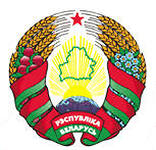 ЧЭРЫКАЎСКI  РАЁННЫ  САВЕТ ДЭПУТАТАЎЧЭРЫКАЎСКI  РАЁННЫ  САВЕТ ДЭПУТАТАЎЧЕРИКОВСКИЙ РАЙОННЫЙСОВЕТ ДЕПУТАТОВСОРМАЎСКІ СЕЛЬСКІ САВЕТ ДЭПУТАТАЎ28 СКЛІКАННЯСОРМАЎСКІ СЕЛЬСКІ САВЕТ ДЭПУТАТАЎ28 СКЛІКАННЯСОРМОВСКИЙ СЕЛЬСКИЙ    СОВЕТ ДЕПУТАТОВ28 СОЗЫВАРАШЭННЕ                                    РАШЭННЕ                                    РЕШЕНИЕ                               28 февраля 2023г. № 25-228 февраля 2023г. № 25-2г.Чэрыкаўг.Чэрыкаўг.ЧериковПриложение к решению Сормовского сельского Совета депутатов28.02.2023 № 25-2ДоходыУтверждено по бюджетуУточнено в соответствии с актами законодательстваИсполнено1234НАЛОГОВЫЕ ДОХОДЫ94 512,0094 512,0095 103,81НАЛОГИ НА ДОХОДЫ И ПРИБЫЛЬ86 152,0086 078,0086 642,49Налоги на доходы, уплачиваемые физическими лицами86 078,0086642,49Подоходный налог86 078,0086 642,49НАЛОГИ НА СОБСТВЕННОСТЬ2 594,002 595,91Налоги на недвижимое имущество  895,00896,72Земельный налог895,00896,72Налоги на остаточную стоимость имущества 1 699,001 699,19НАЛОГИ НА ТОВАРЫ (РАБОТЫ, УСЛУГИ)8 060,005 490,005 513,41Налоги и сборы на отдельные виды деятельности8 060,005 060,005 079,00Сбор с заготовителей8 060,005 060,005 079,00Сборы за пользование товарами (разрешения на их использование), осуществление деятельности430,00434,41Специальные сборы, пошлины430,00434,41ДРУГИЕ НАЛОГИ, СБОРЫ (ПОШЛИНЫ) И ДРУГИЕ НАЛОГОВЫЕ ДОХОДЫ300,00350,00352,00Другие налоги, сборы (пошлины) и другие налоговые доходы300,00350,00352,00Государственная пошлина300,00350,00352,00НЕНАЛОГОВЫЕ ДОХОДЫ31,20ДОХОДЫ ОТ ИСПОЛЬЗОВАНИЯ ИМУЩЕСТВА, НАХОДЯЩЕГОСЯ В ГОСУДАРСТВЕННОЙ СОБСТВЕННОСТИ20,80Доходы от размещения денежных средств бюджетов20,80Проценты за пользование денежными средствами бюджетов20,80ДОХОДЫ ОТ ОСУЩЕСТВЛЕНИЯ ПРИНОСЯЩЕЙ ДОХОДЫ ДЕЯТЕЛЬНОСТИ4,03Доходы от сдачи в аренду имущества, находящегося в государственной собственности4,03Доходы от сдачи в аренду земельных участков4,03Доходы от осуществления приносящей доходы деятельности и компенсации затрат государстваДоходы от осуществления приносящей доходы деятельностиПРОЧИЕ НЕНАЛОГОВЫЕ ДОХОДЫ6,37Прочие неналоговые доходы6,37БЕЗВОЗМЕЗДНЫЕ ПОСТУПЛЕНИЯ 4 000,004 000,00БЕЗВОЗМЕЗДНЫЕ ПОСТУПЛЕНИЯ ОТ ДРУГИХ БЮДЖЕТОВ БЮДЖЕТНОЙ СИСТЕМЫ РЕСПУБЛИКИ БЕЛАРУСЬ4 000,004 000,00Текущие безвозмездные поступления от других бюджетов бюджетной системы Республики Беларусь4 000,004 000,00Дотации 4 000,004 000,00ВСЕГО доходов94 512,0098 512,0099 135,01РасходыУтверждено по бюджетуУточнено в соответствии с актами законодательстваИсполнено1234ОБЩЕГОСУДАРСТВЕННАЯ ДЕЯТЕЛЬНОСТЬ82 812,0095 462,8994 108,02Государственные органы общего назначения81 132,0086 452,0085 375,77Органы местного управления и самоуправления81 132,0086 452,0085 375,77Резервные фонды300,00Резервные фонды местных исполнительных и распорядительных органов300,00Другая общегосударственная деятельность1 380,001 680,001 401,36Иные общегосударственные вопросы1 380,001 680,001 401,36Межбюджетные трансферты7 330,897 330,89Трансферты бюджетам других уровней7 330,897 330,89ЖИЛИЩНО-КОММУНАЛЬНЫЕ УСЛУГИ И ЖИЛИЩНОЕ СТРОИТЕЛЬСТВО 11 700,0010 380,009 079,87Благоустройство населенных пунктов11 700,0010 380,009 079,87ВСЕГО расходов94 512,00105 842,89103 187,89ПРОФИЦИТ (+), ДЕФИЦИТ (-)-7 330,89-4 052,88Источники финансированияВСЕГО7 330,894 052,88 ВНУТРЕННЕ ФИНАНСИРОВАНИЕ7 330,894 052,88Изменение остатков средств бюджета7 330,894 052,88